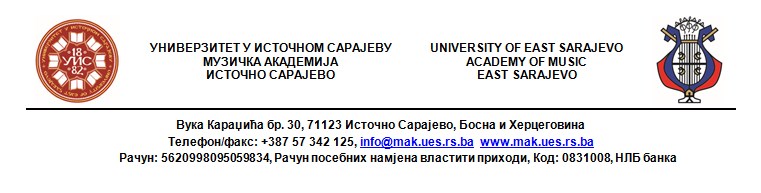 РАСПОРЕД ПОЛАГАЊА ПРИЈЕМНОГ ИСПИТАПрви циклус студија – трећи уписни рок24.09. 2018. године                                                                      ПРОДЕКАН ЗА НАСТАВУ                                                                            Мр Маја Жужа, доцПРЕДМЕТСОБАВРИЈЕМЕ ПОЛАГАЊАСолфеђо - писмени209:00 часоваСолфеђо - усмени210:00 часоваКлавир811:00 часоваСоло пјевање1211:00 часова